Załącznik nr 14 do SWZRrg.271.17.2023Część 6.  Przebudowa drogi gminnej w miejscowości Nowe Zakrzewo, gmina Zambrów.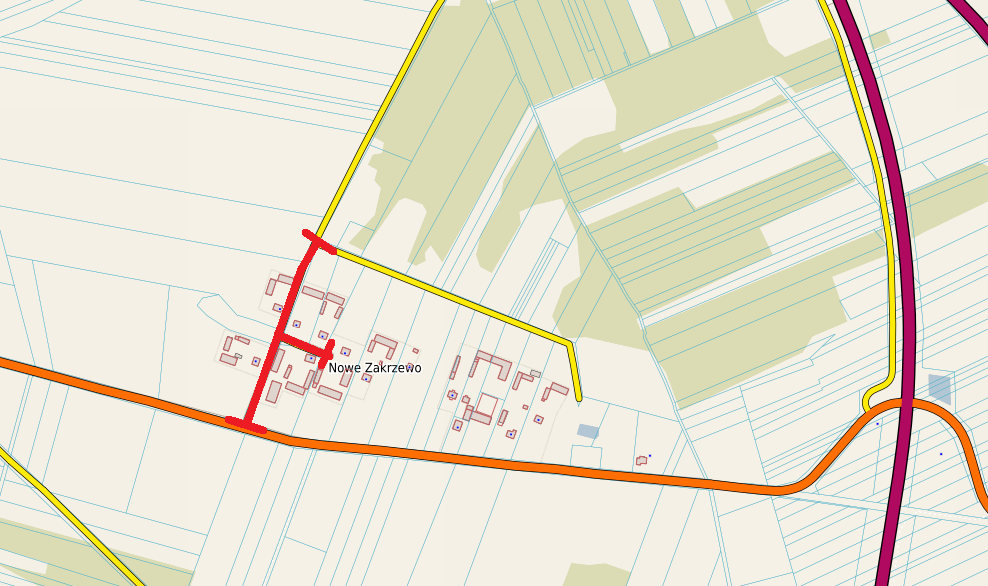  - zakres drogi do przebudowy